Dear Parents/Carers,We understand that this is an extremely difficult time for everyone especially for our children. Today the school closes for the vast majority of our pupils until further notice. The children take learning very seriously and we know that they will be disappointed at not being able to come into school. But tell them not to worry we will keep in touch via the school website. There will regular messages from the teachers on the class blog and there are also home learning links on the class pages under latest news. Please keep checking the school website.www.ravensbury.manchester.sch.uk To help support your child during the school closure, staff have been busy preparing home learning packs and uploading resources on to the schools website. Each pack contains an overview sheet outlining the range of activities in each pack, as well as the children’s individual log in details for different apps. Resources have been provided to help the children complete the activities. There is enough work for three weeks (probably more if I’m honest). In the event of school being closed for longer, staff will upload activities and resources to their blog pages on the website. We want to know how the children are getting on so if possible we would like them to send us pictures of their learning. We can’t wait to see what they have been up to. They can either upload them to the school’s twitter page @RavensburyComm1  or send them to their year group email below; nurseryhomelearning@ravensbury.manchester.sch.ukreceptionhomelearning@ravensbury.manchester.sch.uky1homelearning@ravensbury.manchester.sch.uky2homelearning@ravensbury.manchester.sch.uky3homelearning@ravensbury.manchester.sch.uky4homelearning@ravensbury.manchester.sch.uky5homelearning@ravensbury.manchester.sch.uky6homelearning@ravensbury.manchester.sch.ukThe children will be rewarded for completing activities. Each time they complete an activity they colour in a box on the grid, the more activities they complete the higher up the reward chart they go.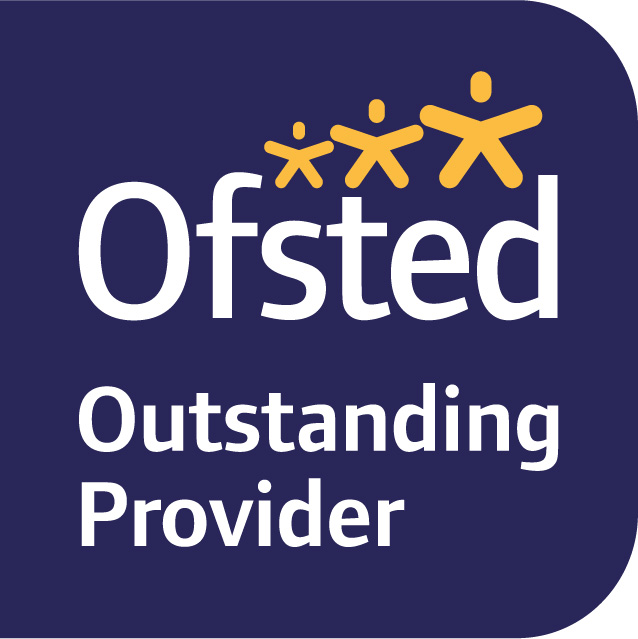 We would like the children to bring the completed packs back in to school when we return, so we can celebrate all of their hard work.                                        Rainbow hunt. Whilst you’re off school remember to look out of your               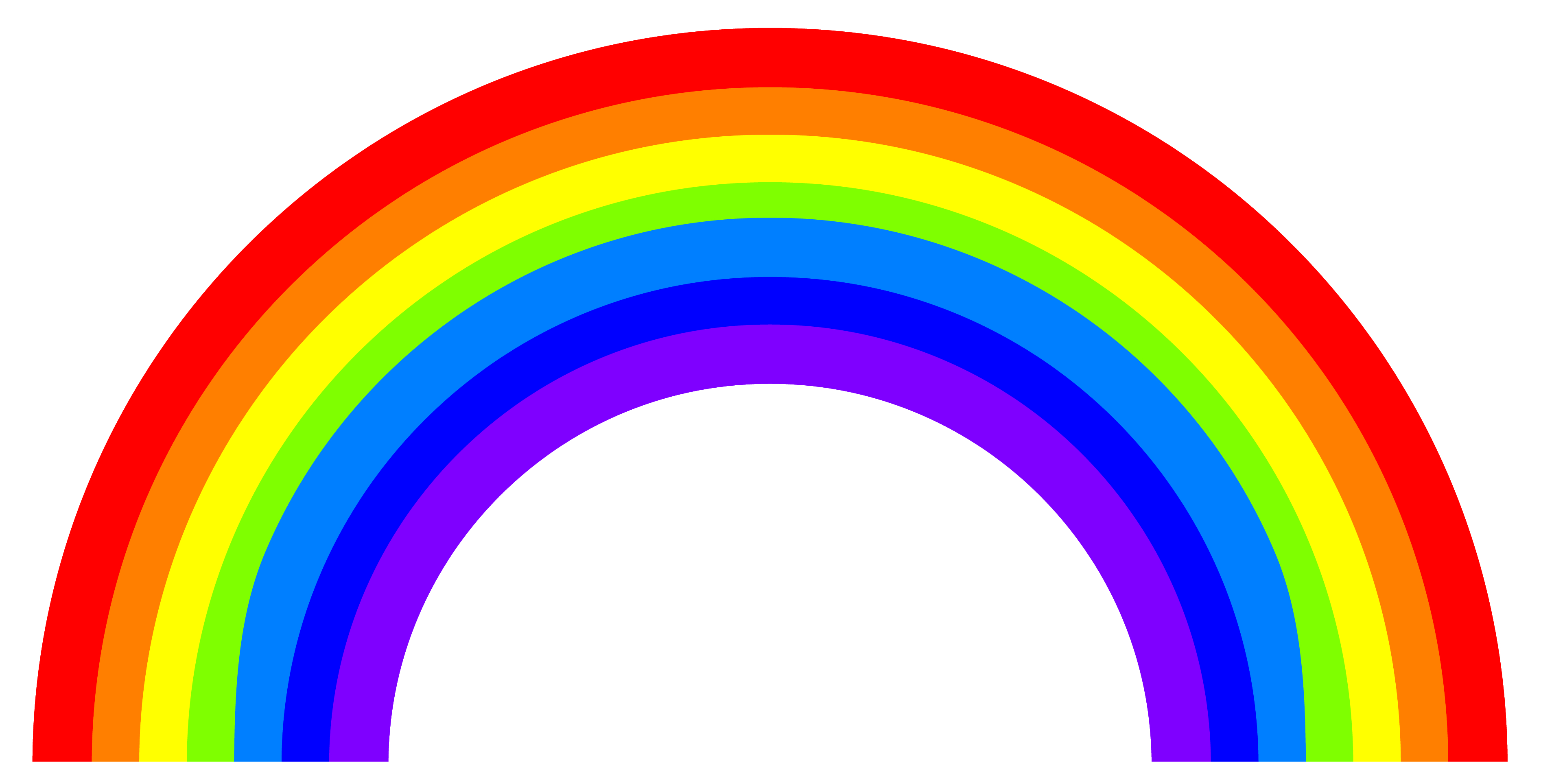                                        window to see how many rainbows you can spot. Take a picture and                                        send it to us. The rainbows are to remind you that we are thinking of                                         you. It is a tricky time and we know you are worried about the impact this might have on our community. It is important we keep each other safe and talk about these events to help with any anxiety. I am sure that it will be strange at first but the health and safety of the children must come first and hopefully the children will be back in school before you know it. Staff will be in school over the next few weeks so if you are worried about anything please feel free to contact school. Thank you for your continued support in helping to keep our school community as safe as we can.  This is very much appreciated.Take care and stay safe and we will see you all very soon.Best wishes,Mrs Hughes and the Ravensbury TeamWeek 1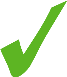 Activities completedWeek 1Activities completedWeek 1Activities completedWeek 1Activities completedMathsDateReading ComprehensionDateScienceDateMindfulnessDateDaily ReadingDateEnglish HandwritingDateConnected CurriculumDateEnglish SPAGDateEnglish WritingDateConnected CurriculumDateReading ComprehensionDateMathsDateScienceDateEnglish SPAGDateMindfulnessDateConnected CurriculumDateEnglish HandwritingDateMathsDateEnglish SPAGDateEnglish WritingDateBRONZEless than 20 activitiesSILVER20-35 activitiesGOLD35-50 activitiesPLATINUM50-60 activities